Schedule for Math Certification WorkshopSession One: Overview and Number Concepts (1/16)Overview of domains and competencies on the 4-8 examUse of calculatorsWebsite link: http://eteamscc.com/2013/math-certification/Vocabulary and formula chartPractice Problems: work in pairsGo over answers H.W. for next meeting:Chapter Two: read and take quizChapter Three: read and bring questionsMake flashcards of key concepts and vocabularySession Two: Patterns of Algebra (2/20)Parent FunctionsBasic TrigonometryPractice Problems: work in pairsGo over answers H.W. for next meeting:Chapter Three: take quiz Chapter Four and Six: read and bring questionsMake flashcards of key concepts and vocabularySession Three: Geometry (3/27)Geometry handoutPractice Problems: work in pairsGo over answers H.W. for next meeting:Chapter Four: take quiz Chapter Five and Seven: read and bring questionsMake flashcards of key concepts and vocabularySession Four: Probability and Statistics (4/10)Practice Problems: work in pairsGo over answers H.W. for next meeting:Chapter Five: Take QuizTake Practice Test I using notesReview flashcardsSession Five: Putting it All Together (5/15)Practice TestTest Taking StrategiesH.W.:Take Practice Test II timed using CDCall Ms. Moore if you need to set up extra practice sessionsRegister for, take and pass the 4-8 testContact Information:Kim Moore, kim.moore@tamucc.edu (361) 779-6123Resources: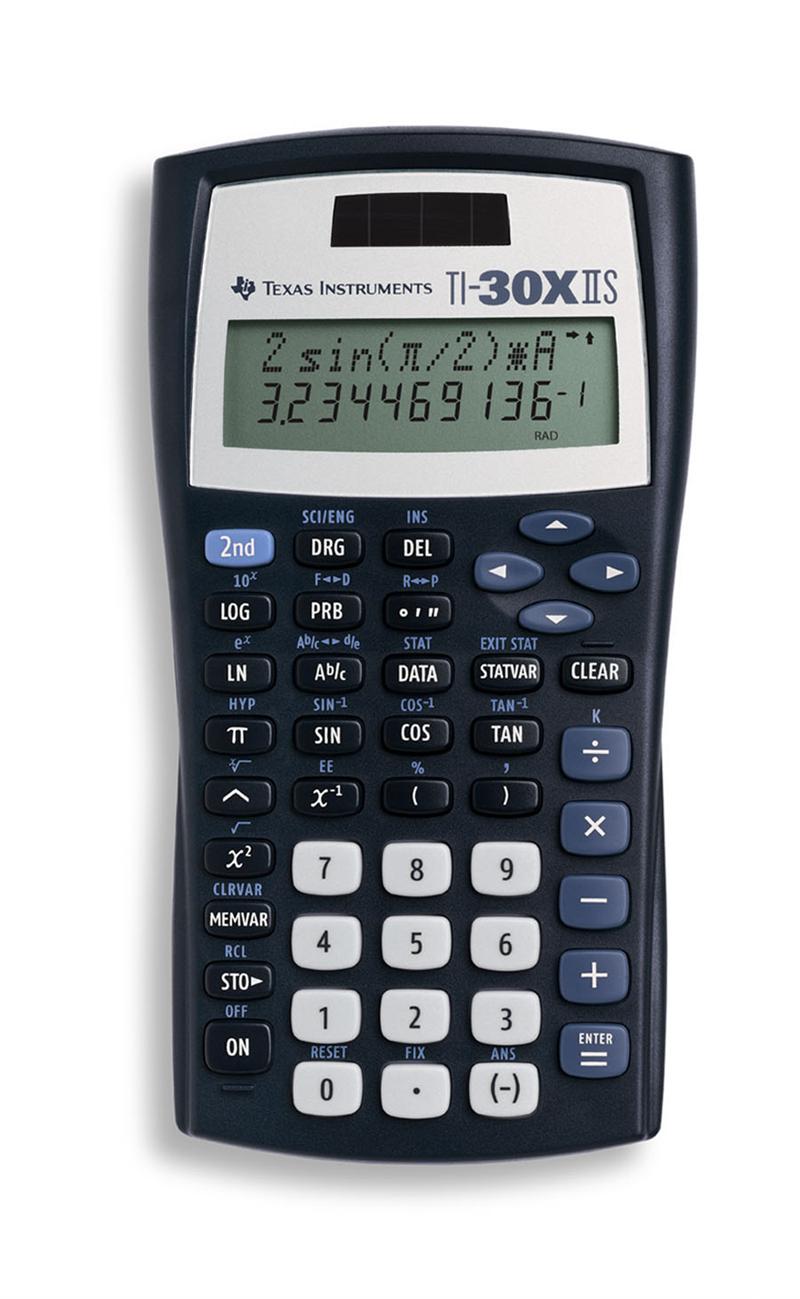 